 My Helping Journal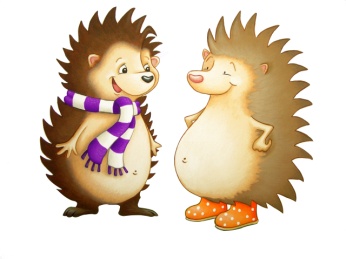 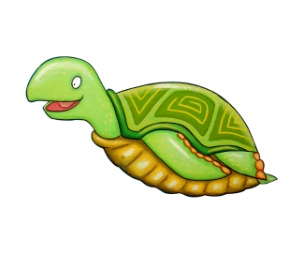 Date:THREE ways I helped someone/my environment today: (write or draw pictures)1.2.3. THREE ways I was helped by someone\my environment today: (write or draw pictures)1.2.3. 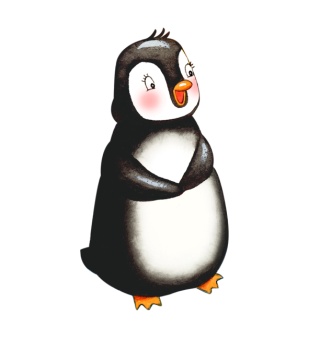 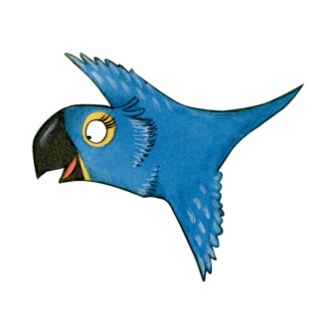 